附件3  答题纸模板姓名：                   考生编号：                             报考专业：                密                          封                          线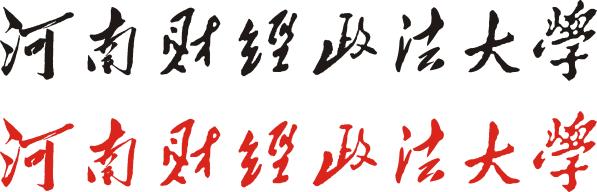 硕士研究生招生考试复试答题纸题号一二三四五六七八评分阅卷教师